[ALL INDIA TENNIS ASSOCIATION]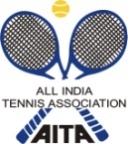 HOTEL DETAILSRULES / REGULATIONSNAME OF THE TOURNAMENTAITA CS-7 BOYS AND GIRLS UNDER -12NAME OF THE STATE ASSOCIATIONUP TENNIS ASSOCIATIONHONY. SECRETARY OF ASSOCIATIONMR. CP KACKAR (9335816762)ADDRESS OF ASSOCIATION4 PARK ROAD, HAZRATGANJ, LUCKNOW226001TOURNAMENT WEEK10th September TO 14TH  SeptemberTHE ENTRY IS TO BE SENTTHE ENTRY IS TO BE SENTAMRITANJAY KUMARAMRITANJAY KUMARADDRESSADDRESSBILLABONG  HIGH  INTERNATIONAL  SCHOOLBILLABONG  HIGH  INTERNATIONAL  SCHOOLA-73 SECTOR-34 NOIDA 201301A-73 SECTOR-34 NOIDA 201301TELEPHONEFACEBOOK PAGEBILLABONG WINNERS TENNIS ACADEMYMOBILE NO.09560271527EMAILamritanjaykumartennis@gmail.comCATEGORY ()N(      )NS(      )SS(      )CS( YES     )TS(     )AGE GROUPS ()U-12(YES     )U-14(    )U-16(      )U-18(      )Men’s(      )Women’s(      )SIGN-INSIGN-INQUALIFYING07TH SEPTEMBER 2018 FRIDAY : (12:00 PM TO 02:00 PM)07TH SEPTEMBER 2018 FRIDAY : (12:00 PM TO 02:00 PM)MAIN DRAW09TH SEPTEMBER 2018  SUNDAY  TIME(12:00 PM TO 02:00 PM)09TH SEPTEMBER 2018  SUNDAY  TIME(12:00 PM TO 02:00 PM)MAIN DRAW SIZEMAIN DRAW SIZESingles3232Doubles1616QUALIFYING DRAW SIZEQUALIFYING DRAW SIZESinglesOpenOpenDoublesNANADATES FOR SINGLESDATES FOR SINGLESQUALIFYING08TH SEPTEMBER TO 09TH SEPTEMBER 201808TH SEPTEMBER TO 09TH SEPTEMBER 2018MAIN DRAW10TH SEPTEMBER TO 14TH SEPTEMBER 2018 10TH SEPTEMBER TO 14TH SEPTEMBER 2018 DATES FOR DOUBLESDATES FOR DOUBLESQUALIFYINGMAIN DRAWENTRY DEADLINE  20TH AUGUST 2018  20TH AUGUST 2018  20TH AUGUST 2018WITHDRAWAL DEADLINEWITHDRAWAL DEADLINEWITHDRAWAL DEADLINE03RD SEPTEMBER 2018NAME OF THE VENUENAME OF THE VENUEBILLABONG  HIGH INTERNATIONAL  SCHOOLBILLABONG  HIGH INTERNATIONAL  SCHOOLADDRESS OF VENUEADDRESS OF VENUEA-73  SECTOR-34  NOIDA(UP)  NEAR WAVE CITY CENTER A-73  SECTOR-34  NOIDA(UP)  NEAR WAVE CITY CENTER TELEPHONEFAXEMAILCOURT SURFACESYNTHETICBALLSAITA/ITF APPROVEDNO. OF COURTSFOURFLOODLITYESTOURNAMENT DIRECTORTOURNAMENT DIRECTORRATAN SHARMARATAN SHARMATELEPHONEFAXMOBILE NO.09811200369EMAILratansharma36@yahoo.comTOURNAMENT REFEREETOURNAMENT REFEREEAMRITANJAY KUMARAMRITANJAY KUMARTELEPHONEFAXMOBILE NO.09560271527EMAILamritanjaykumartennis@gmail.com NAMEHOTEL SHRI KRISHNA NAMENAMEADDRESSMORNA VILLAGE  NEAR WAVE CITY CENTER METRO SECTOR 35 NOIDAADDRESSADDRESSTARIFF RS. 1500/-TARIFF TARIFF DOUBLERS. 2000/-SINGLESINGLEDOUBLEDOUBLETRIPLETRIPLETELEPHONE0120-2504201TELEPHONETELEPHONEDISTANCE1 K.M. FROM THE  VENUENAMENAMENAMEADDRESSADDRESSADDRESSTARIFF TARIFFTARIFFSINGLE (AC)SINGLE (AC)SINGLE (AC)DOUBLE (AC)DOUBLEDOUBLEPREMIERE SUITEPREMIERE SUITETELEPHONETELEPHONETELEPHONETELEFAXTELEPHONETELEPHONETELEPHONETELEPHONETELEFAXTELEFAXEMAILEMAILEMAILWEBSITEDISTANCEENTRY
Entry can be sent by post / Fax.   No entry will be accepted through telephone.
AGE ELIGIBILITY
Players born:On or after 1st Jan 2000 are eligible for participation in U/18, On or after 1st  Jan 2002 are eligible for participation in U/16, On or after 1st  Jan 2004 are eligible for participation in U/14,On or after 1st Jan 2006 are eligible for participation in U/12.
ENTRY FEEAITA Registration Card
It is mandatory for the player to carry ORIGINAL REGISTRATION CARD for the sign-in. In case the player registration is in process with AITA,  In that case player has to carry Original receipt or copy of mail from AITA confirming that  player registration is in process.